广东省网球协会2023年第二期广东省网球教练员培训班学员录取名单各有关单位、个人：第二期广东省网球教练员培训班报名已结束，由于报名人数已超每期核定的名额。为做好各项培训组织工作，保证培训质量，根据报名通知录取办法，现公布本期学员录取名单。请各学员于7月3日18:00前通过扫描文末微信二维码缴纳培训费，备注好学员姓名，如未按时缴费者将视放弃论，名额另行安排。如有疑问或需要咨询，请联系协会工作人员杨斌，联系电话：13352872785。 附件：录取名单广东省网球协会    	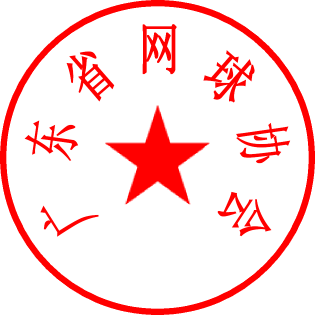                                    2023年7月1日    录 取 名 单（缴费二维码）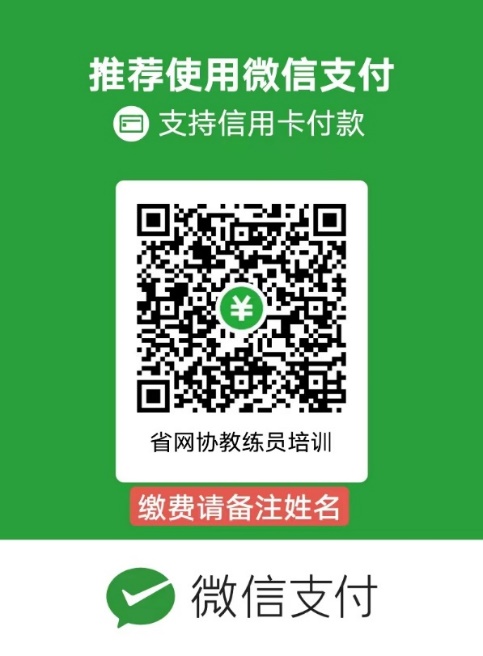 刘润生李  强林晓洋林倩谊梁伟源卜景龙丁茂兴崔志耿丁金阳邓梅青易伟超聂灿明冯国青黄敏聪柴帅黄伟芳谢林东叶军伟麦冠彬黄展鹏江伟博张大公刘  斌江  月黄智健李  帅覃海锦周国栋刘泽川马  毅黄智文张洁敏刘  智黄志聪荣  亮廖宝莹陈  浩林朝旺邵嘉诚资  翔